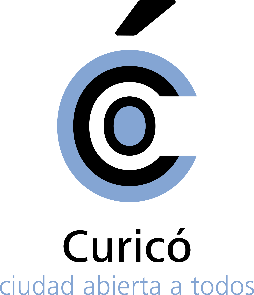 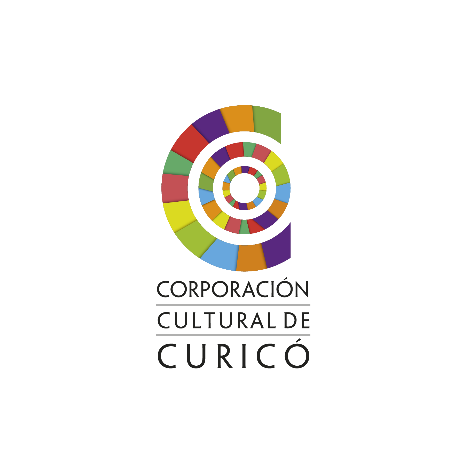 BASES FONDO COMUNAL DE PROYECTOS CULTURALESINTRODUCCIÓN La Municipalidad de Curicó, por intermedio de la Corporación Cultural de Curicó, invita a todas las personas activas en el mundo de las Culturas, las Artes y el Patrimonio a participar de esta convocatoria. Estas bases tienen como objetivo regular el proceso de postulación a iniciativas culturales en la comunaOBJETIVO DEL FONDOFomentar la creación, difusión y participación cultural de la comuna mediante la entrega de financiamiento total o parcial a proyectos en las áreas mencionadas en este mismo documento ÁREAS DE POSTULACIÓN Las áreas a las que se pueden postular son: Música, Danza, Teatro, Literatura, Rescate Patrimonial, Artes visuales, Audiovisual, Diseño y Otro.  TEMÁTICAS DE POSTULACIÓN  Los proyectos deben considerar una de las siguientes temáticas: Creativa: iniciativas que ponen en valor los procesos de autoría disciplinar de creadores localesFormativa: iniciativas que desarrollan un proceso de enseñanza de una disciplina especifica Difusión: iniciativas tendientes a visibilizar creaciones artístico-culturales Registro: iniciativas que generen bases o registros, propiamente tales, de patrimonio y actividades pasadas o presentesPODRÁN POSTULAR Podrán postular a este Fondo personas naturales, mayores de 18 años o menores, debidamente representados por sus padres, tutores o curadores, y organizaciones comunitarias o agrupaciones, de cuyos integrantes, a lo menos el 50% sea residente en la comuna de Curicó.Se considerará incumplimiento la postulación múltiple a través de diversos RUT y la conformación de agrupaciones para el sólo efecto de la postulación, pudiendo ser descalificados en el acto.NO PODRÁN POSTULARNo podrán postular a este Fondo personas y organizaciones que tengan rendiciones pendientes con la Corporación Cultural de Curicó o que tengan algún tipo de vinculación laboral con la municipalidad o alguna de sus Corporaciones REQUISITOS DEL POSTULANTECarnet de identidad En el caso de agrupación u organización comunitaria, listado de los integrantes con antecedentes de carnet, domicilio y firma.TOTAL DE RECURSOS A POSTULAR   El presupuesto estimado de recursos para el Fondo Concursable, que corresponde al año 2022, es de treinta millones de pesos ($35.000.000.-). COFINANCIAMIENTO Este ítem corresponde a la diferencia entre lo que se solicita al Fondo Concursable y el monto total que se requiere para el proyecto. Este cofinanciamiento puede ser en dinero o valorado y es aportado por el responsable del proyecto y/o por terceros. Si bien el Fondo no exige un cofinanciamiento obligatorio, si se podrá establecer en el formulario los gastos y bienes o servicios en dinero o valorados no contemplados en el presupuesto que se solicita a la Corporación.Del mismo modo, se podrá adecuar los valores de asignación de acuerdo a los montos máximos postulados.PLAZO DE EJECUCIÓN DE LOS PROYECTOS Los proyectos no podrán tener una ejecución y rendición superior a los 6 meses no pudiendo exceder respecto al último día hábil de noviembre. Está deberá realizarse en la cantidad de meses contemplada en el cronograma adjuntado.  PRIORIZACIÓN De acuerdo a los objetivos establecidos por la Corporación Cultural de Curicó, tendrán como prioridad de ser financiados de forma total o parcial los siguientes casos: Propuestas con pertinencia territorial (comuna de Curicó)Propuestas que contemplen enfoque de género Propuestas que contemplen un enfoque en los pueblos originarios Propuestas innovadoras con nuevas técnicas y puesta en relieve de nuevas temáticas, pudiendo ser patrimoniales o contingentesPropuestas que promuevan la coordinación y/o vinculación entre diversas áreas creativas y de temáticas de postulaciónPropuestas que no hayan sido financiadas anteriormente NO SE FINANCIARÁN PROYECTOS QUE CONSIDERENAdquisición de equipamiento de cualquier tipo Adquisición y/o construcción de obrasMantención de infraestructura  Valores excesivos en los gastos solicitadosFamiliares directos de las directivas de las organizaciones comunitarias Gastos o costos operacionales que puedan ser absorbidos con infraestructura propiaPLAZOS DE POSTULACIÓNLos plazos de postulación son los siguientes: Inicio de la postulación: 1 de junio 2022Cierre postulación: 30 de junio 2022 Evaluación y selección de propuestas: del 04 de julio al 22 de julio 2022Notificación resultados: del 25 de julio al 5 de agosto de 2022Ejecución y rendición: 8 de agosto a 30 de noviembre de 2022PRESENTACIÓN DE LA INICIATIVAAl momento de postular, los y las postulantes deben enviar lo siguiente: Formulario de postulación completo (proyecto)Fotocopia carnet de identidad CUÁNDO Y DÓNDE SE RECIBEN LOS FORMULARIOS DE POSTULACIÓN  A continuación, se detalla la forma de postulación: Digital: Completar el formulario digital hasta el día jueves 30 de junio a las 23.59 hrs. El formulario estará disponible desde el 01 de junio del 2022 en la página www.culturalcurico.cl ORIENTACIÓN DE INFORMACIÓN Para más información de las bases o formulación del proyecto, se realizarán capacitaciones a cargo del equipo de proyectos de la Corporación Cultural de Curicó en el Auditorio del Centro Cultural de Curicó y en formato digital, dependiendo del contexto sanitario de la comuna.Además, se resolverán dudas y consultas al correo proyectos@culturalcurico.cl COMISIÓN EVALUADORA La comisión evaluadora de proyectos la componen las siguientes personas: Director Ejecutivo o delegado que él designe de la Corporación Cultural de Curicó Miembro del directorio de la Corporación Cultural de Curicó o delegado que se designe. Representante del Concejo Municipal. SELECCIONADOS Los resultados estarán disponibles del 25 de julio al 5 de agosto de 2022, en las plataformas digitales de la Corporación Cultural de Curicó. Por otro lado, se contactará al representante del proyecto mediante el correo electrónico o teléfono identificado en la postulación TIPO DE INSTITUCIÓN Y/O PERSONAMONTO MÁXIMOPersonas naturales Hasta $ 250.000.- (impuesto incluido)Organizaciones o Agrupación (más de 4 integrantes) Hasta $ 500.000.- (impuesto incluido)Propuestas colaborativas de una o más organizaciones aprobadas por unanimidad Hasta    $    1.500.00.- (impuesto incluido)